Итоговая контрольная работа по английскому языку для начальных классов к УМК "Forward"Name, surname______________________________________________________Class______________________________________________________________ Date_______________________________________________________________ 1. Вставь буквы, которых не хватает в алфавите.Aa   B__  __c  D___ ____ FfG__  __h  I__  J__ ___ L__Mm  __n  Oo  __p  Q____r  S__  ___ U__  V__ __w X__ ___ Zz2.Обведи слова, которые читаются с долгим гласным.hat         bee         cat       dog       tea       orange       mouse3. Выбери правильный вариант (am, is, are) :1)  I … Ann.2)  Ben … 9.3)  She … nice.4)  Tom and Jane …friends.5)  They … pupils.6)  We … gymnasts.4.  Соедини  линиями русские и английские предложения.      There isn’t a snail in the hall.		В спальне собака.	     There is a spider in the bathroom.		В саду бабочка.    There is a butterfly in the garden.		В ванной паук.    There is a dog in the bedroom.		В холле улитка.5. Вставь глагол to live в нужной форме (live\lives).Miss Fisher _______ in New York. Her friend Miss Taylor ________ in Sidney. I am Miss Fisher’s pupil. I ______ in New York, too.Hi! I’m Sasha. This is Tom. We are friends. We  _____ in London. His friends Olya and Vanya ______ in Moscow. 6. Найди в цепочке 10 названий продуктов и выпиши их.Appleicecreamorangebananafishandchipspizzasausageseggmilk7.Посмотри на картинку и напиши, что на ней изображено.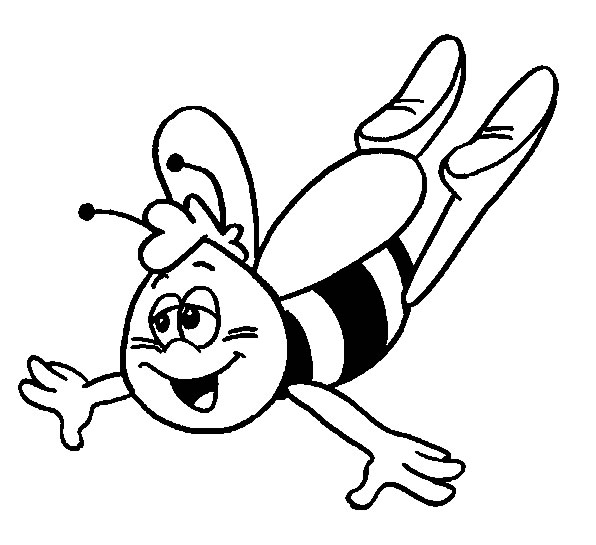 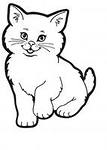 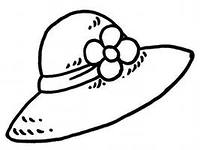    It is a cat.                 It is a ________              It is a _________                                                                                                                     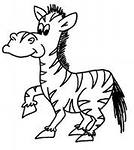 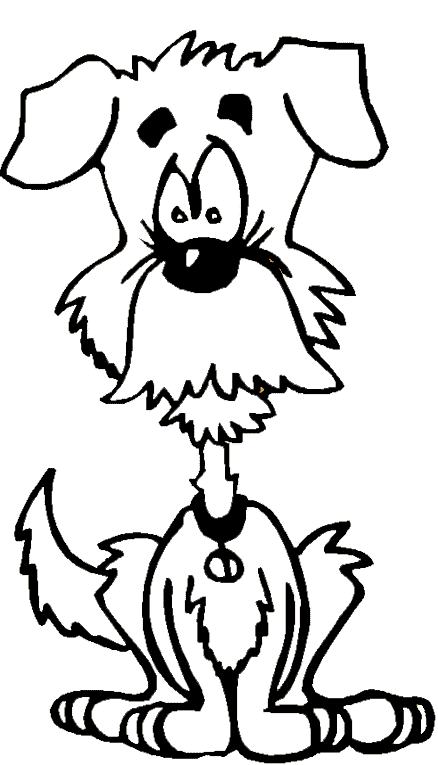 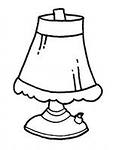 It is a __________               It is a ________                It is a __________8.Распредели слова по группам, записав их в нужный столбик. Какое слово лишнее?едасемьяживотныелишнее слово